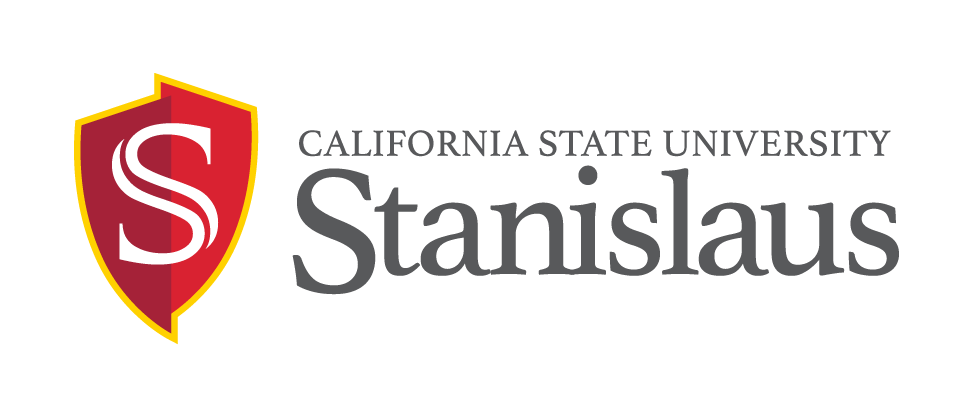 			  WORK-STUDY STUDENT  EMPLOYMENT OPPORTUNITY                                                                                      (On Campus Work Study)POSITION: Student AssistantTemporary hourly-intermittent position(s) available on or after 02/22/2017 and ending on or before 05/31/2017 in Academic Affairs Department. DUTIES: This position will perform duties to include, but not limited to: Assist with front line communication, greet visitors timely and professionally.Answer telephones, accurately take messages or direct calls as needed.Assist with editing of technical written documents such as project proposals, project reports, memorandum of agreements and other technical documents.Clerical duties such as photocopying, proofreading documents and filing.Sort incoming mail and make on-campus deliveries as needed.Perform data entry, assist in data collection and reporting.Assist with organizing and coordinating student and faculty events.Perform other duties or projects as assigned.QUALIFICATIONS:Undergraduate students must be registered/enrolled in a minimum of six (6) Fall/Spring units.Post-baccalaureate students must be registered in a minimum of four (4) Fall/Spring units in a graduate program.Must meet all other eligibility requirements per the Student Employment Policies (see http://www.csustan.edu/hr/EmployeeResources/HiringStudentAssistants.html). Clerical experience.Access, Publisher & PowerPoint experience.Demonstrated excellent verbal communication, listening, customer service skillsStrong writing skills, including editing and proof reading.Ability to handle pressure in a calm manner.Ability to maintain a high level of confidentiality.PC skills to include experience in Microsoft Word, Excel, and Outlook.SALARY: $11.50 per hour APPLICATION DEADLINE: 03/03/17APPLICATION PROCEDURE: Qualified candidates should submit a completed Student employment application (download electronic application https://www.csustan.edu/hr/employment-opportunities/student-assistants ) via [email / mail / in-person] to:		Stacie Lake			MSR 380				One University Circle ∙ Turlock, CA  95382 Phone: (209) 667-3203				Email: slake1@csustan.eduA background check (which includes checks of employment records, education records, criminal records, civil records; and may include motor vehicle records, professional licenses, and sex offender registries, as position requires) must be completed satisfactorily before any candidate can be offered a position with the CSU. Failure to satisfactorily complete the background check may affect the application status of applicants or continued employment of current CSU employees who apply for the position.Applicants requiring necessary accommodations to the application process may contact the Human Resources Department at (209) 667-3351.  California Relay Service is available at (800) 735-2922 voice and (800) 735-2929 TDD.  As a federal contractor, we are committed to attracting a diverse applicant pool.  Please consider completing the Voluntary Self-Identification of Disability form (your response will not be shared with the search committee) at:  http://www.dol.gov/ofccp/regs/compliance/sec503/Voluntary_Self-Identification_of_Disability_CC-305_SD_Edit1.24.14.pdf.  THE INDIVIDUALS WHO APPEAR TO BE THE BEST QUALIFIED FOR THIS POSITION WILL BE CONTACTED BY TELEPHONE FOR AN INTERVIEWThe annual Campus Security and Fire Report includes statistics for the previous three years concerning reported crimes that occurred on campus; in certain off-campus buildings or property owned or controlled by Stanislaus State; and on public property within, or immediately adjacent to and accessible from the campus.  The report also includes institutional policies concerning campus security, such as alcohol and drug use, crime prevention, the reporting of crimes, sexual assault and, campus fire statistics.  You can obtain a copy of this report at: https://www.csustan.edu/upd/crime-statistics.  To request a printed copy call: (209) 667-3572; Fax: (209) 667-3104; or email: Public_Safety@csustan.edu.  Information regarding Campus Security Reports at other locations can be found at: http://ope.ed.gov/security/.  CLERY ACT:  IN COMPLIANCE WITH THE JEANNE CLERY DISCLOSURE OF CAMPUS SECURITY POLICY AND CRIME STATISTICS ACT, CRIME REPORT STATISTICS ARE AVAILABLE AT: WWW.CSUSTAN.EDU/UPD/PAGES/CAMPUSCRIMESTATISTICS/INDEX.HTML.The university is an Equal Opportunity Employer and does not discriminate against persons on the basis of race, religion, color, ancestry, age, disability, genetic information, gender, gender identity, gender expression, marital status, medical condition, national origin, sex, sexual orientation, covered veteran status, or any other protected status. All qualified individuals are encouraged to apply. CSU STANISLAUS HIRES ONLY INDIVIDUALS LAWFULLY AUTHORIZED TO WORK IN THE UNITED STATES.  THE PERSON HOLDING THIS POSITION IS CONSIDERED A ‘MANDATED REPORTER’ UNDER THE CALIFORNIA CHILD ABUSE AND NEGLECT REPORTING ACT AND IS REQUIRED TO COMPLY WITH THE REQUIREMENTS SET FORTH IN CSU EXECUTIVE ORDER 1083 AS A CONDITION OF EMPLOYMENT.  iNFORMATION CONTAINED IN THIS ANNOUNCEMENT MAY BE SUBJECT TO CHANGE WITHOUT NOTICE  				(01//2016)